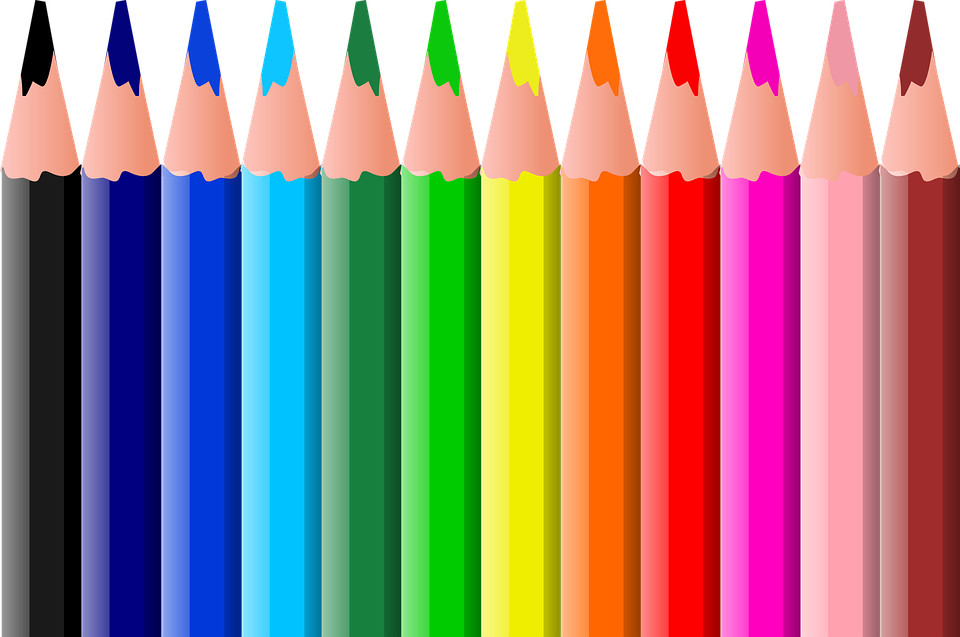 Adult Coloring PartyPlease join the PCL Friends for an evening of wining, dining and signing your masterpieces.  Supplies provided, but feel free to bring your own.Thursday, March 30, 5:00-7:00 pmPeninsula Community LibraryAdmission: one of the wish list items on the Budding Artists’ tree in the library lobby.  RSVP in the lobby.Remove a request, buy it, and bring it to the party or drop it off.Let’s re-fill the library’s art supply cupboards!